SMLOUVA O DÍLO č. (číslo Smlouvy o dílo je shodné s číslem Zaměřovacího listu) 	uzavřená v obchodní síti 		mezi zhotovitelem a objednatelem: ----------------------------------------- ' : razitko schvaleru do vyroby 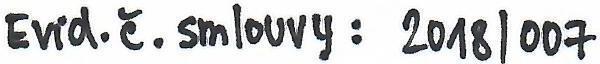 Předmětem této Smlouvy o dílo je dodávka a montáž výrobků objednaných objednatelem u zhotovitele podle dohodnutých rozměrů, specifikace a počtu kusů uvedených v Zaměřovacím listu a jeho přílohách, který byl objednatelem odsouhlasen a podepsán. Smluvní strany si dohodly předmět plnění za vzájemně dohodnutou cenu díla takto: *Cena bez DPH je závazná. ** DPH v ČR 15% nebo 21%, v SR 20%, sazbo může být změněna na základě novelizace zákona o DPH. ***Celková cena díla se může změnit podle změny sazby DPH na základě případné novelizace zákona o DPH. Dohodnutý způsob úhrady plateb:  DPH 0% (fakturace bez DPH): U zakázek podle §92e zákona o DPH č. 235/2004 Sb. objednatel který zdanitelné plnění přijímá, vystupuje jako osoba povinná k dani, což stvrzuje níže svým podpisem této Smlouvy o dílo. Obiednatel ie povinen ke Smlouvě o d11o přiložit kopii registrace k platbě DPH.  Snížená sazba DPH: V případě, že byla uplatněna snížená sazba DPH, objednatel podpisem této Smlouvy o dílo prohlašuje, že montáž dodaných výrobků včetně doplňků a příslušenství bude prováděna na nemovitostl.splňující podmínky ustanovení§ 48 a 48a Zákona č. 235/2004 Sb., Zákona o dani z přidané hodnoty, s možností uplatnění snížené sazby DPH. Nemovitost se nachází na adrese viz. "Místo plnění (montáže)" výše. Objednatel byl seznámen a souhlasí s obsahem této Smlouvy o dílo, jejími případnými dodatky, se Všeobecnými obchodními podmínkami, Reklamačním řádem, dalšími ujednáními a Zaměřovacím listem a jeho přílohami, které jsou nedílnou součástí této Smlouvy o dílo. Záruční doby na výrobky jsou uvedeny ve Všeobecných obchodních podmínkách a v Záručním listě. V případě, že objednatel nepodepsal Všeobecné obchodní podmínky, tato Smlouvo o d11o a další dokumenty nenabydou platnosti a účinnosti. Objednatel prohlašuje, že má dostatek finančních prostředků k doplacení zakázky a že zakázka bude uhrazena řádně a včas. Zhotovitel dodává k plastovým, dřevěným, hlimkovým oknům a balkónovým dveřím standardní kliky. Bezpečnostní kliky Hoppe Secustikjsou dodávány za příplatek. Objednatel dává podpisem této Smlouvy o dílo souhlas se zpracováním osobních údajů dle zákona č. 101/2000 Sb., o ochraně osobních údajů, ve znění pozdějších předpisů, za účelem vedení evidence zakázky, vedení účetnictví, zabezpečení výroby, montáže, fakturace, reklamací, servisu a poskytnutí záruky nebo pozáručního servisu. Souhlas se týká těchto osobních údajů: jména, přijmení, bydliště, místo montáže, datum narození, číslo OP, číslo účtu, emailové adresy a telefonního kontaktu nebo faxového kontaktu. Souhlas se zpracováním je udělován na dobu nutnou k realizaci plnění dle Smlouvy o d11o, a to včetně odstranění záručních a pozáručních vad. V souladu s § 11 zákona č. 101/2000 Sb., se jedná o dobrovolné poskytnutí osobních údajů. Za objednatele: Za zhotovitele: V 	dne 	. jméno, příjmení, razítko a podpis : datum a potvrzeni při,et, zálohy· : • učtárna - přijato v hotovost, : • zákaznický servis - přijato na učet ..,,_ V 	dne 	. jméno, příjmení, razítko a podpis bchodní oddělen IT'IO.JVa o d1 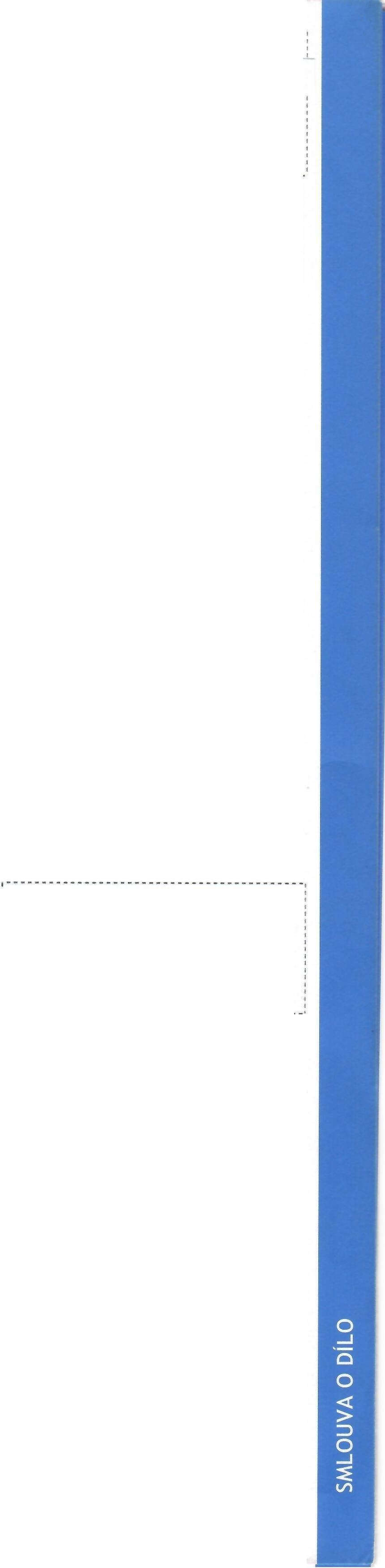 DDODATEK č. 1 KE SMLOUVĚ O DÍLO č. 18 001 917 (číslo Smlouvy o dílo je shodné s číslem Zaměřovacího listu) DAlŠÍ UJEDNÁNÍ Evid. č. smlouvy: 2018/008 Zhotovitel: Okna Macek a.s. Nádražní 1701, 696 03 Dubňany IČ: 26906724, DIČ: CZ26906724 OR: KS Brno, oddíl B, vložka 6522 Objednatel: Základni škola a Mateřská škola Tupolevova Dobratická 525 199 00 Praha 9 - Letňany Okr.M Změna DPH 21 %. Celková cena bez DPH: 28.415,-Kč. DPH 21 % : 5.967,-Kč. Celková cena s DPH: 34.382,-Kč. Záloha již uhrazena 20.000,-Kč. Doplatek činí: 14.382,-Kč. Objednatel byl seznámen a souhlasí s obsahem tohoto Dodatku ke Smlouvě o dílo, který je nedílnou součástí Smlouvy o dílo. V Praze V Praze dne: Za objednatele: Mgr. Daniel Vysloužil (jméno a příjmení) dne: Za zhotovitele: Veronika Kvitová (jméno a příjmení) yazítko, podpis) , obchodní oddělení - dodatek ke smlouvě o dílo - další ujednání, verze 1 /2014 (razítko, podpis) 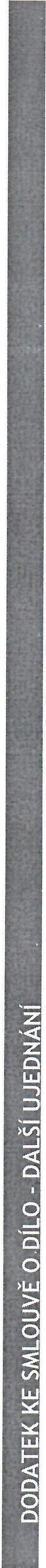 Zhotovitel: Kontaktní údaje: Kontaktní údaje: Kontaktní údaje: Okna Macek a.s., Nádražní 1701, 696 03 Dubňany Okna Macek a.s., Nádražní 1701, 696 03 Dubňany tel.: 518 307 500, fax: 518 321 290 tel.: 518 307 500, fax: 518 321 290 tel.: 518 307 500, fax: 518 321 290 tel.: 518 307 500, fax: 518 321 290 IČ: 26906724, DIČ: CZ26906724, OR: KS Brno, oddíl B, vložka 6522 IČ: 26906724, DIČ: CZ26906724, OR: KS Brno, oddíl B, vložka 6522 IČ: 26906724, DIČ: CZ26906724, OR: KS Brno, oddíl B, vložka 6522 e-mail: info@oknamacek.cz e-mail: info@oknamacek.cz e-mail: info@oknamacek.cz e-mail: info@oknamacek.cz IČ: 26906724, DIČ: CZ26906724, OR: KS Brno, oddíl B, vložka 6522 IČ: 26906724, DIČ: CZ26906724, OR: KS Brno, oddíl B, vložka 6522 IČ: 26906724, DIČ: CZ26906724, OR: KS Brno, oddíl B, vložka 6522 www.oknamacek.cz www.oknamacek.cz www.oknamacek.cz Bankovní spojení pro bezhotovostní příjem záloh a doplatků: Bankovní spojení pro bezhotovostní příjem záloh a doplatků: Bankovní spojení pro bezhotovostní příjem záloh a doplatků: Registrace k platbě daní (DIČ): Registrace k platbě daní (DIČ): Registrace k platbě daní (DIČ): Registrace k platbě daní (DIČ): pro objednatele z české republiky: MONETA Money Bank, č.ú. 162220612/0600 (Kč) pro objednatele z české republiky: MONETA Money Bank, č.ú. 162220612/0600 (Kč) pro objednatele z české republiky: MONETA Money Bank, č.ú. 162220612/0600 (Kč) česká republika: CZ26906724 česká republika: CZ26906724 česká republika: CZ26906724 česká republika: CZ26906724 Slovenská republika: SK4020226771 Slovenská republika: SK4020226771 Slovenská republika: SK4020226771 Slovenská republika: SK4020226771 pro objednatele ze zahraničí: pro objednatele ze zahraničí: MONETA Money Bank, IBAN: CZ3806000000000194429429, SWIFT: AGBACZPP (Euro) MONETA Money Bank, IBAN: CZ3806000000000194429429, SWIFT: AGBACZPP (Euro) MONETA Money Bank, IBAN: CZ3806000000000194429429, SWIFT: AGBACZPP (Euro) Objednatel: • ·v , " Objednatel: • ·v , " datum narození: Kontaktní údaje: Kontaktní údaje: Kontaktní údaje: číslo OP: tel.: číslo OP: tel.: Základní škola a Mateřská škola TupolevovaDoDZákladní škola a Mateřská škola TupolevovaDoDIČ: fax: DIČ: DIČ: mobil: e-mail: Místo plnění (montáže): Místo plnění (montáže): Celková cena bez DPH*: Celková cena bez DPH*: Celková cena bez DPH*: Záloha: I uhrazena I uhrazena I Celková cena bez DPH*: Celková cena bez DPH*: Celková cena bez DPH*: Záloha: v hotovosti dne: v hotovosti dne: I DPH** 0% 15% 21% %: Doplatek: v I I od data zaplacení zálohy od data zaplacení zálohy Celková cena díla s DPH***: Celková cena díla s DPH***: Celková cena díla s DPH***: Termín dodání: - a doručení Smlouvy o dílo a doručení Smlouvy o dílo a kompletních dokumentů a kompletních dokumentů Záloha hotově při podpisu smlouvy převodem akontace (Essox) Doplatek hotově při předání díla převodem Essox 